Warren Township High School Bands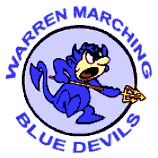 Marching Blue Devils – 270+ Strong!Symphonic Bands	Concert BandsJazz Ensemble	Jazz LabsWarren Township High School 2015-2016 Band CalendarPlease note all dates and times are subject to change (7-30-2015 Rev)Thank you for your effort in supporting the award-winning Marching Blue Devils!Mr. Jenkins – Director, Mr. Gros – Asst. Director, Mr. Tribley – Asst. DirectorWTHS Band Department      www.wthsbands.org O’Plaine Campus 847-599-4673     Almond Campus  847-548-7009July ScheduleJuly ScheduleJuly 30 (Thu) 6:30 PMNewcomer Band Boosters Meeting at O’Plaine AuditoriumJuly 30 (Thu) 7:00 PMBand Boosters Meeting at O’Plaine AuditoriumAugust ScheduleAugust ScheduleAugust 9 (Sun) 10:00 AM - 1:00 PMGurnee Days Parade, Meet at O’Plaine CampusAugust 12 (Wed) 6:00 PM - 9:00 PMFirst regular Wednesday Night Rehearsal at O’Plaine StadiumAugust 19 (Wed) 6:00 PM - 9:00 PMWednesday Night Rehearsal at O’Plaine StadiumAugust 26 (Wed) 6:00 PM - 9:00 PMWednesday Night Rehearsal at O’Plaine StadiumSeptember ScheduleSeptember ScheduleSeptember 2 (Wed) 6:00 PM - 9:00 PMWednesday Night Rehearsal at O’Plaine StadiumSeptember 3 (Thu) 7:00 PMBand Boosters Meeting at O’Plaine Band RoomSeptember 4 (Fri) 5:30 PM - 10:00 PMVarsity Football (Home Opener) Halftime Performance at O’Plaine StadiumSeptember 9 (Wed) 6:00 PM - 9:00 PMWednesday Night Rehearsal at O’Plaine StadiumSeptember 16 (Wed) 6:00 PM - 9:00 PMFill the Drum Marching Showcase & Senior Recognition at O’Plaine StadiumSeptember 18 (Fri) 6:00 PM - 10:00 PMVarsity Football Halftime Performance at O’Plaine StadiumSeptember 19 (Sat) afternoon-eveningMarching Band Contest at Wheeling High SchoolSeptember 23 (Wed) 6:00 PM - 9:00 PMWednesday Night Rehearsal at O’Plaine StadiumSeptember 25 (Fri) 6:00 PM - 10:00 PMVarsity Football Halftime Performance at O’Plaine StadiumSeptember 26 (Sat) afternoon-eveningMarching Band Contest at Northern Illinois UniversitySeptember 29 (Tues) 6:00 PM - 9:00 PMSpecial Tuesday Night Rehearsal at O’Plaine StadiumOctober ScheduleOctober ScheduleOctober 2 (Fri) 6:00 PM - 10:00 PMVarsity Football (Homecoming) Halftime Performance at O’Plaine StadiumOctober 3 (Sat) 7:30 AM - 10:30 AMHomecoming Parade, Meet at O’Plaine CampusOctober 7 (Wed) 6:00 PM - 9:00 PMWednesday Night Rehearsal at O’Plaine StadiumOctober 14 (Wed) 6:00 PM - 9:00 PMWednesday Night Rehearsal at O’Plaine StadiumOctober 16 (Fri) 6:00 PM - 10:00 PMVarsity Football Halftime Performance at O’Plaine StadiumOctober 17 (Sat) all dayIllinois State University Marching Band Championship at NormalOctober 20 (Tue) 7 PMJazz Band Concert at Almond Black Box TheatreOctober 22 (Thu) 7 PMBand Boosters Meeting at Almond Band RoomNovember ScheduleNovember ScheduleNovember 6 (Fri) 3:30 PM - 10:00 PMBand Boosters Craft Fair (Setup) at Almond CampusNovember 7 (Sat) 9:00 AM - 3:00 PMBand Boosters Craft Fair at Almond CampusBand students will also perform as members of the WTHS Pep Band for home basketball games.Band students will also perform as members of the WTHS Pep Band for home basketball games.December ScheduleDecember ScheduleDecember 3 (Thu) 7:00 PMBand Boosters Meeting at Almond Band RoomDecember 9 (Wed) 7:00 PMBand Concerts (O’Plaine Bands) at O’Plaine AuditoriumDecember 10 (Thu) 7:00 PMBand Concerts (Almond Bands) at O’Plaine AuditoriumJanuary ScheduleJanuary ScheduleFebruary ScheduleFebruary ScheduleFebruary 18 (Thu) 7:00 PMBand Boosters Meeting at Almond Band RoomMarch ScheduleMarch ScheduleMarch 15 (Tues) 7:00 PMBand Concerts (O’Plaine Bands) at O’Plaine AuditoriumMarch 16 (Wed) 7:00 PMBand Concerts (Almond Bands) at O’Plaine AuditoriumApril ScheduleApril ScheduleApril 21 (Thu) 7:00 PMBand Boosters Meeting at O’Plaine Band RoomMay ScheduleMay ScheduleMay 6 (Fri) 7:00 PMFinal Band Concerts (All Bands) at O’Plaine AuditoriumMay (dates T.B.D)Music in the Parks Fundraiser at O’Plaine Campus